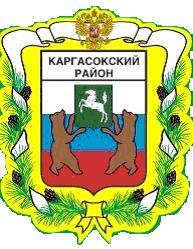 МУНИЦИПАЛЬНОЕ ОБРАЗОВАНИЕ «Каргасокский район»ТОМСКАЯ ОБЛАСТЬАДМИНИСТРАЦИЯ КАРГАСОКСКОГО РАЙОНА27.11.2017                                                                                                                                 № 307с. КаргасокОб установлении расходного обязательства муниципального образования «Каргасокский район» по использованию средств субсидии на поддержку отрасли культуры (Государственная поддержка муниципальных учреждений культуры, находящихся на территории сельских поселений)  В соответствии со статьей 86 Бюджетного кодекса Российской Федерации, Постановлением Правительства Российской Федерации от 15 апреля 2014 года №317 «Об учреждении государственной программы Российской Федерации «Развитие культуры и туризма» на 2013-2020 годы», Законом Томской области от 29 декабря 2016 года №174-ОЗ «Об областном бюджете на 2017 год и на плановый период 2018 и 2019 годов», Постановлением Администрации Томской области от 12 декабря 2014 года №489а «Об утверждении государственной программы «Развитие культуры и туризма в Томской области» и в целях установления расходного обязательства, принимаемого на себя муниципальным образованием «Каргасокский район» Администрация Каргасокского района постановляет: 1.Установить расходное обязательство муниципального образования «Каргасокский район» по использованию средств субсидии на поддержку отрасли культуры (Государственная поддержка муниципальных учреждений культуры, находящихся на территории сельских поселений) в 2017 году: за счет средств областного бюджета в сумме 100 000 рублей.2.Определить, что Муниципальное казенное учреждение Отдел культуры и туризма Администрации Каргасокского района является уполномоченным органом, осуществляющим исполнение расходного обязательства. 3.Уполномочить МКУ Отдел культуры и туризма Администрации Каргасокского района обеспечить целевое использование средств субсидии на поддержку отрасли культуры (Государственная поддержка муниципальных учреждений культуры, находящихся на территории сельских поселений), предоставляемых из областного бюджета бюджету Каргасокского района. 4.Настоящее постановление вступает в силу со дня его официального опубликования в порядке, предусмотренном Уставом Муниципального образования «Каргасокский район».5.Контроль за исполнением настоящего постановления возложить на заместителя Главы по социальным вопросам Шамраева А.Ф.  Глава Каргасокского района                                                                                     А.П. Ащеулов Ж.Г. Обендерфер 2-18-32ПОСТАНОВЛЕНИЕ